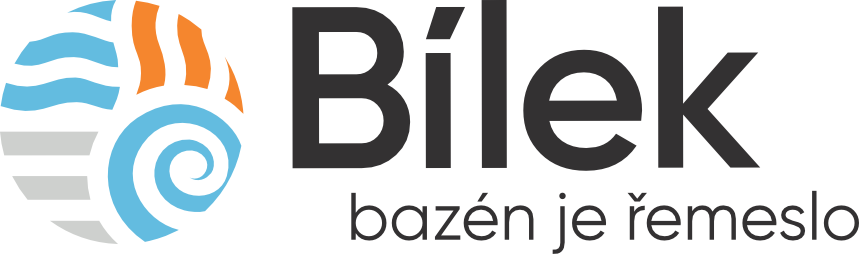 KUPNÍ SMLOUVA NA BAZÉNOVOU TECHNOLOGIIuzavřená dle ustanovení § 2079 a násl. zákona č. 89/2012 Sb., občanského zákoníkuSmluvní stranyProdávající: 	František Bílek, Palkovice 53, 739 41 Palkovice		IČ: 48402761		DIČ: CZ7402044936		bank. spojení: banka, číslo účtu: Kupující:	Správa sportovišť KopřivniceIČO: 62331078DIČ: CZ62331078se sídlem Štefánikova 1163/12, 742 21 Kopřivnicezastoupená: Bc. Pavlem Vyškovským, ředitelembank. spojení: banka, číslo účtu: V rámci plnění smlouvy jsou za smluvní strany oprávněny jednat tyto osoby:Za zhotovitele: František Bílek, Martin Imričko, David ŠamajZa objednatele: Bc. Pavel Vyškovský, Pavel PetrášOstatní osoby zde neuvedené mohou jednat za smluvní strany pouze v případě, kdy se prokážou písemným zmocněním některé ze smluvních stran.Předmět smlouvyProdávající se touto smlouvou zavazuje dodat kupujícímu předmět prodeje, jehož specifikace je obsahem cenové nabídky NB24047 (příloha této smlouvy) a umožnit mu nabýt vlastnické právo k němu. Kupující se zavazuje věc převzít a zaplatit prodávajícímu kupní cenu sjednanou v článku 5. této smlouvy.Součástí dodávky předmětu plnění je provedení demontáže stávajícího zařízení a montáž a zprovoznění nového zařízení, opětovná kontrola a případná kalibrace zařízení po několika dnech provozu, stejně jako zaškolení obsluhy v obsluze přístroje s návaznosti na platnou legislativu.Předmětem plnění nejsou žádné další zásahy do stávajících technologií.Termín dodáníProdávající se zavazuje k dodání a montáži předmětu plnění v termínu od 10.7.2024 do 10.8.2024, přičemž pro zprovoznění a nastavení předmětu plnění je zapotřebí součinnost kupujícího v podobě zprovoznění bazénu a technologie úpravy vody, do které bude předmět plnění integrován. Místo dodáníMístem dodání a montáže předmětu plnění je: budova krytého bazénu Kopřivnice, Husova 1340.Kupní cena a platební podmínkyKupní cena byla sjednána dohodou smluvních stran a vychází z cenové nabídky, která je přílohou této smlouvy a je následovná:Kupující se zavazuje uhradit kupní cenu následujícím způsobem:záloha ve výši 140.000,00 Kč bude uhrazena převodem na shora uvedený účet prodávajícího, a to do 30.4.2024doplatek ve výši 94.905,77 Kč bude uhrazen převodem na shora uvedený účet prodávajícího, a to do 7 dnů od dodání a montážeZpůsob předání a převzetí předmětu kupní smlouvyO předání a převzetí předmětu plnění bude proveden zápis. Kupující je povinen předmět plnění převzít, pokud se na něm nevyskytují vady, ale také v případě výskytu drobných vad, které nebrání funkčnosti a bezpečnosti. V případě převzetí s drobnými vadami bude o těchto učiněn zápis, na jehož základě je prodávající povinen provést odstranění vad v dohodnutém termínu. Pokud kupující bezdůvodně odmítne předmět plnění převzít nebo se nedostaví k převzetí, má se za to, že k předání a převzetí předmětu plnění došlo provedením  montáže v místě dodání.Nebezpečí škody na předmětu plnění přechází na kupujícího okamžikem provedení montáže a zprovoznění v místě plnění.Záruční dobaObecná záruční doba pro předmět plnění je stanovena na 24 měsíců od okamžiku  zprovoznění. Během této doby zaručujeme kvalitu, dílenské provedení, vlastnosti a absenci materiálových vad.Speciální záruční doba pro měřící sondy činí 12 měsíců od momentu jejich zprovoznění, reflektující specifické požadavky a podmínky jejich použití.Záruční podmínky explicitně nezahrnují problémy vyplývající z běžného provozního opotřebení, nepozornosti nebo nedbalosti při obsluze, neodborně provedených úpravách či opravách, nedodržení provozních předpisů, nebo používání výrobků v podmínkách, které nebyly zamýšleny nebo jsou výslovně zakázány.Ostatní ujednáníKupující umožní bezplatný odběr elektrické energie pro montáž předmětu kupní smlouvy.Kupující umožní přístup prodávajícímu na místo plnění pro provedení montáže a poskytne nutnou součinnost.Ustanovení závěrečnáSmlouva nabývá platnosti a účinnosti dnem podpisu smlouvy oběma smluvními stranami.Pokud kupující z jakékoliv příčiny odstoupí od smlouvy, je povinen uhradit prodávajícímu veškeré prokazatelné náklady spojené s plněním smlouvy, ledaže by příčina pro odstoupení od smlouvy byla výhradně na straně prodávajícího. Měnit nebo doplňovat text této smlouvy lze jen formou písemných dodatků ke smlouvě, které budou platné jen, budou-li řádně potvrzené a podepsané oprávněnými zástupci obou stran.Pokud není v této smlouvě výslovně uvedeno jinak, řídí se vztahy prodávajícího a kupujícího příslušnými obecně závaznými právními předpisy platnými v České republice, zejména ustanoveními o smlouvě kupní dle občanského zákoníku.Smlouva má 1 přílohu, ta je její nedílnou součástí.Smlouva byla vyhotovena ve dvou stejnopisech s platností originálu a každá smluvní strana obdrží po jednom vyhotovení.Obě smluvní strany shodně prohlašují a níže svými podpisy stvrzují, že smlouva je výrazem jejich pravé a svobodné vůle, a že tato nevycházela z jednostranně nepříznivých či nevýhodných podmínek.V Palkovicích dne 23. 4. 2024				V Kopřivnici dne 24. 4. 2024………………………………………………………….		……………………………………………………..               	 Prodávající					    		KupujícíCena zařízení s montáží194.137,00 KčDPH 21%40.768,77 KčCENA CELKEM (včetně DPH)234.905,77 Kč(slovy: dvěstětřicetčtyřitisícedevětsetpětkorunasedmdesátsedmhaléřů)(slovy: dvěstětřicetčtyřitisícedevětsetpětkorunasedmdesátsedmhaléřů)